BẢNG TỔNG HỢP MINH CHỨNGĐề đạt cấp Học bổng Ban liên lạc Cựu học sinh, sinh viên Trường Cao đẳng Kỹ thuật Cao Thắng, năm 2024_________I. Tiêu chuẩn bắt buộc:II. Tiêu chuẩn phụ:BAN CHẤP HÀNH ĐOÀN TRƯỜNGCAO ĐẲNG KỸ THUẬT CAO THẮNGLỚP: …………………………….***ĐOÀN TNCS HỒ CHÍ MINHTTTiêu chuẩnHình ảnh minh chứngVí dụ: Sinh viên có sổ cận nghèo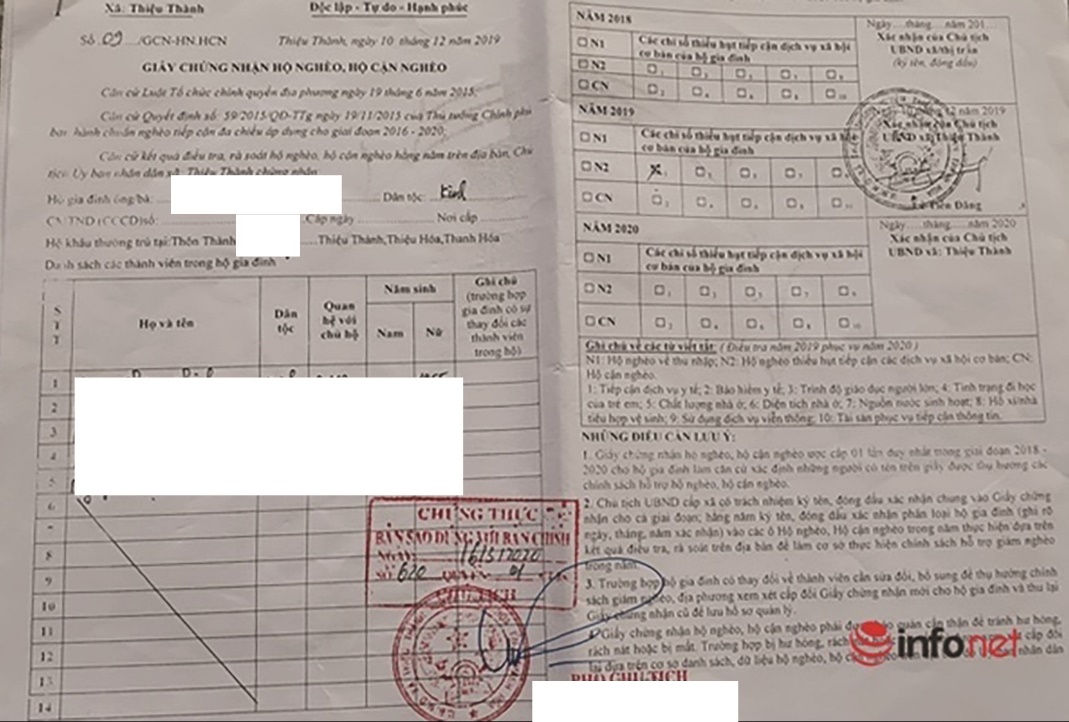 TTTiêu chuẩnHình ảnh minh chứngVí dụ: Sinh viên nhận Bằng khen hoàn thành xuất sắc nhiệm vụ abc,,….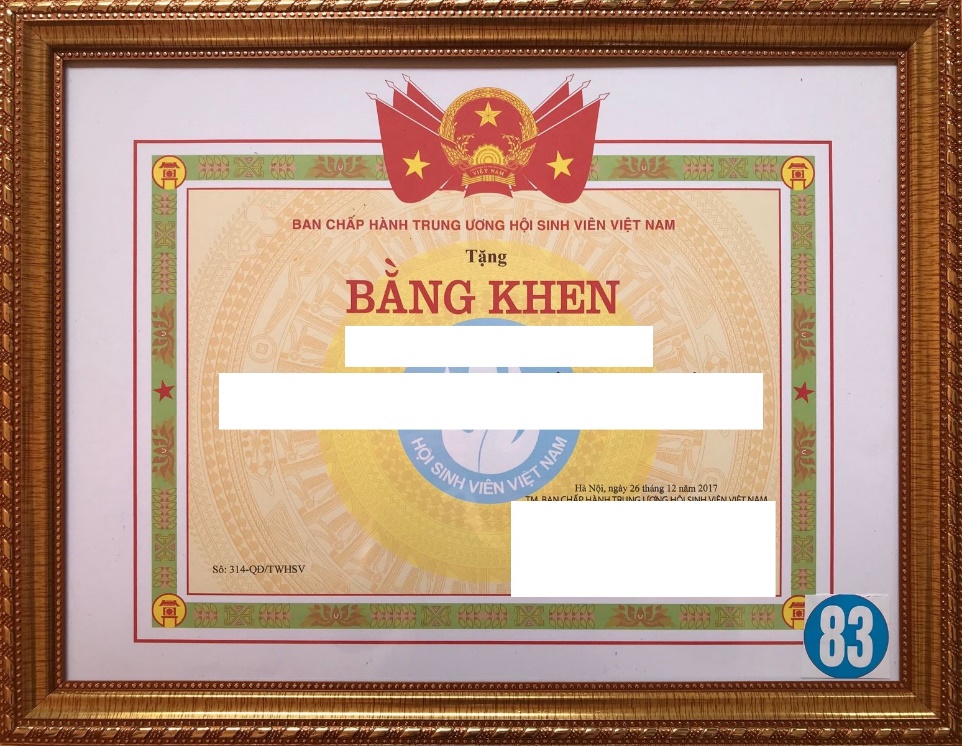 TP. Hồ Chí Minh, ngày ... tháng ... năm 2024NGƯỜI TỔNG HỢP MINH CHỨNG(Ký và ghi rõ họ & tên)